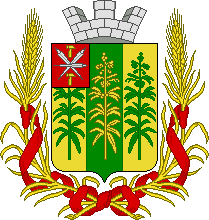 О передаче полномочий муниципального образования Епифанское Кимовского района органам местного самоуправления муниципального образования Кимовский район	В соответствии с  Федеральным законом от  05.04.2013 г. № 44–Ф3 «О конкретной системе в сфере закупок товаров, работ, услуг для обеспечения государственных и муниципальных нужд», Собрание депутатов муниципального образования Епифанское Кимовского района  РЕШИЛО:    1. Дать согласие на передачу с 01 января 2020 года полномочий на определение поставщиков (подрядчиков, исполнителей) для отдельных муниципальных заказчиков, действующих от имени поселения муниципального образования Епифанское Кимовского района органам местного самоуправления муниципального образования Кимовский район сроком на один год.2. Данное решение направить Собранию представителей муниципального образования Кимовский район (Моторину В.А.) и заместителю главе администрации Ларионовой Т.В.3. Настоящее решение подлежит обнародованию.4. Настоящее решение вступает в силу со дня обнародования.ТУЛЬСКАЯ ОБЛАСТЬСОБРАНИЕ ДЕПУТАТОВТУЛЬСКАЯ ОБЛАСТЬСОБРАНИЕ ДЕПУТАТОВМУНИЦИПАЛЬНОЕ ОБРАЗОВАНИЕ ЕПИФАНСКОЕ КИМОВСКОГО РАЙОНАМУНИЦИПАЛЬНОЕ ОБРАЗОВАНИЕ ЕПИФАНСКОЕ КИМОВСКОГО РАЙОНА2 - го созыва2 - го созываРЕШЕНИЕРЕШЕНИЕ                от 15.11.2019 № 18-73        Глава муниципального образованияЕпифанское Кимовского районаН.Д.Алтухова